SUNDAY 19th MAY 2019INFORMATION SHEET - CONTACT USHelp us make the event better if you have suggestions to improve the event, please contact us via the form on Rotary Club of Toowoomba North at http://therotaryclub.com.au/ or via a Facebook message on www.facebook.com/davidhackclassic/ or by emailing chrisbenjs20@gmail.comFor other information visit our website. Other Information sheets are available for Exhibitors, Pilots and Trade Displays. WEBSITE: www.therotaryclub.com.au click David Hack tab Our Sponsors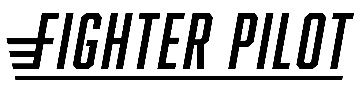 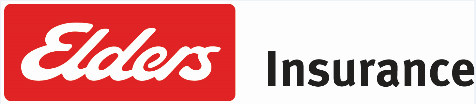 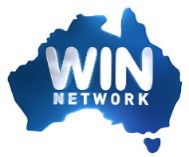 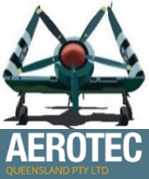 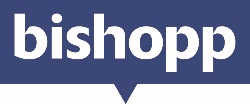 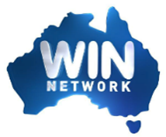 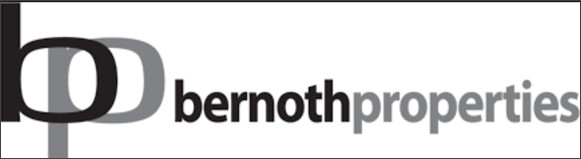 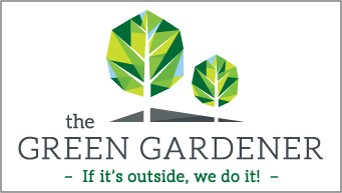 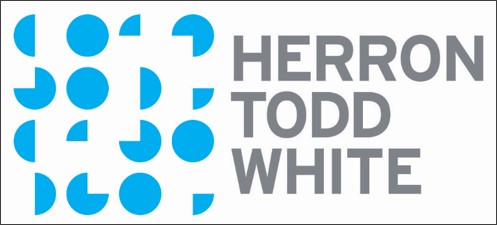 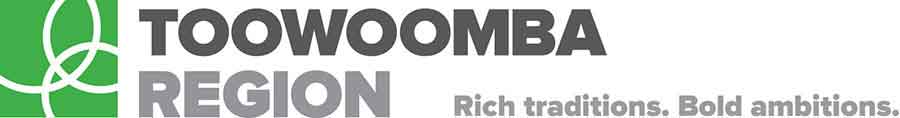 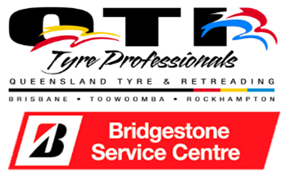 David Hack Chairman: Chris SeydelPhone - 0407 372 908 Email - chrisbenjs20@gmail.com David Hack Co-Chairmen: Brian DouglasPaul JefferyPhone - 0417 630 774 Email - douglasmechanical@bigpond.com Phone - 0402 276 685Email - rpjeffery1963@gmail.comIf you wish to Sponsor the David Hack:Steve KitePhone: 0447 388 013 Email - info@thegreengardener.com.auMedia Contact: Robyn JefferyPhone - 0414 965 870 Email - rsimpson60@gmail.com VEHICLES:David Hack Chairman Phone - 0407 372 908 Email - chrisbenjs20@gmail.comWARBIRDS:David Hack Chairman OR Matt Handley (AEROTEC)Phone - 0438 308 185 Email - aerotec@bigpond.com 